Oficina 7SALA 27TDAH e inclusãoAna CarolinaBianca Caroline Lobo KelementiBruna Sthefany Rodrigues RamosCassiana Gonçalves LourençoGiuliane Santos MartinsIngrid De Souza santosKarine Gonçalves das NevesKerin da Silva MacedoLaura Mayer de Souza. Nataly Evangelista Veiga.Sabrina Lima dos Santos.Hellaine Crystiane Matozo.Verginia do Rosário Querino.Silvely Luz de Oliveira Soares, 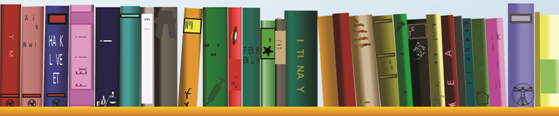 VIII ENCONTRO DE PEDAGOGIA DO LITORAL PARANAENSE (EDEPE)IX ENCONTRO DO GRUPO DE PSICOLOGIA E EDUCAÇÃOVI SEMINÁRIO DE EDUCAÇÃO, UNIVERSIDADE, DIVERSIDADE E INCLUSÃO (SEUDI) II SEMINÁRIO GRUPO MARGEM “Formação de professores: desafios na contemporaneidade”